Kids Summer Camp Registration Form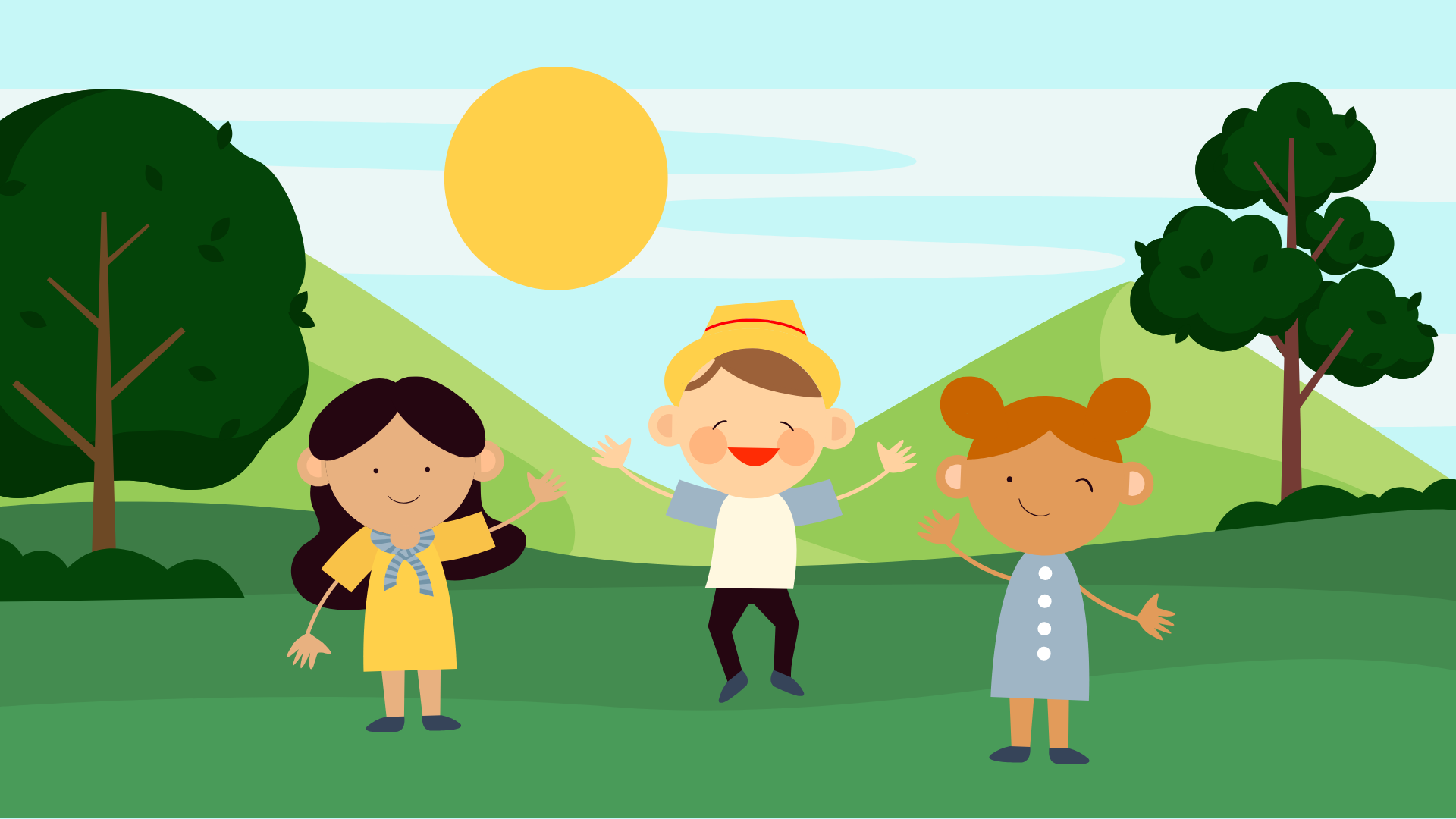 Camp Name: ___________________________
Camp Session Dates: ___________________________
Location: ___________________________Child's InformationChild's Full Name: ___________________________
Date of Birth (MM/DD/YYYY): ___________________________
Age: ___________________________
Gender: ___________________________Parent/Guardian InformationParent/Guardian Full Name: ___________________________
Relationship to Child: ___________________________
Home Address: ___________________________
City: ___________________________
State: ___________________________
Zip Code: ___________________________
Email Address: ___________________________
Primary Phone Number: ___________________________
Alternate Phone Number: ___________________________Emergency Contact InformationEmergency Contact Full Name: ___________________________
Relationship to Child: ___________________________
Phone Number: ___________________________Medical InformationAllergies (if any): ___________________________
Medications (if any): ___________________________
Special Dietary Needs (if any): ___________________________
Other Medical Conditions: ___________________________Camp SelectionCamp A (Ages 6-8)Camp B (Ages 9-12)Camp C (Ages 13-15)Preferred Activities (please mark):Arts and CraftsSwimmingSportsScience and NatureDrama and MusicOther: ___________________________Payment InformationRegistration Fee: ___________________________
Payment Method:Credit/Debit CardCheckCashOther: ___________________________Cardholder's Name: ___________________________
Card Number: ___________________________
Expiration Date (MM/YY): ___________________________
CVV: ___________________________Additional InformationT-shirt Size:XSSMLXLHow did you hear about our camp? ___________________________Parent/Guardian ConsentI, ___________________________ (Parent/Guardian's Name), give consent for my child, ___________________________ (Child's Name), to participate in the summer camp activities and acknowledge that I have read and agree to the terms and conditions outlined by the camp organizers.Signature: ___________________________
Date: ___________________________Submit the completed form to the camp office or via the camp's official email address. Thank you for choosing our Summer Camp for your child's adventure!